Образец справки о доходах физического лица (2-НДФЛ)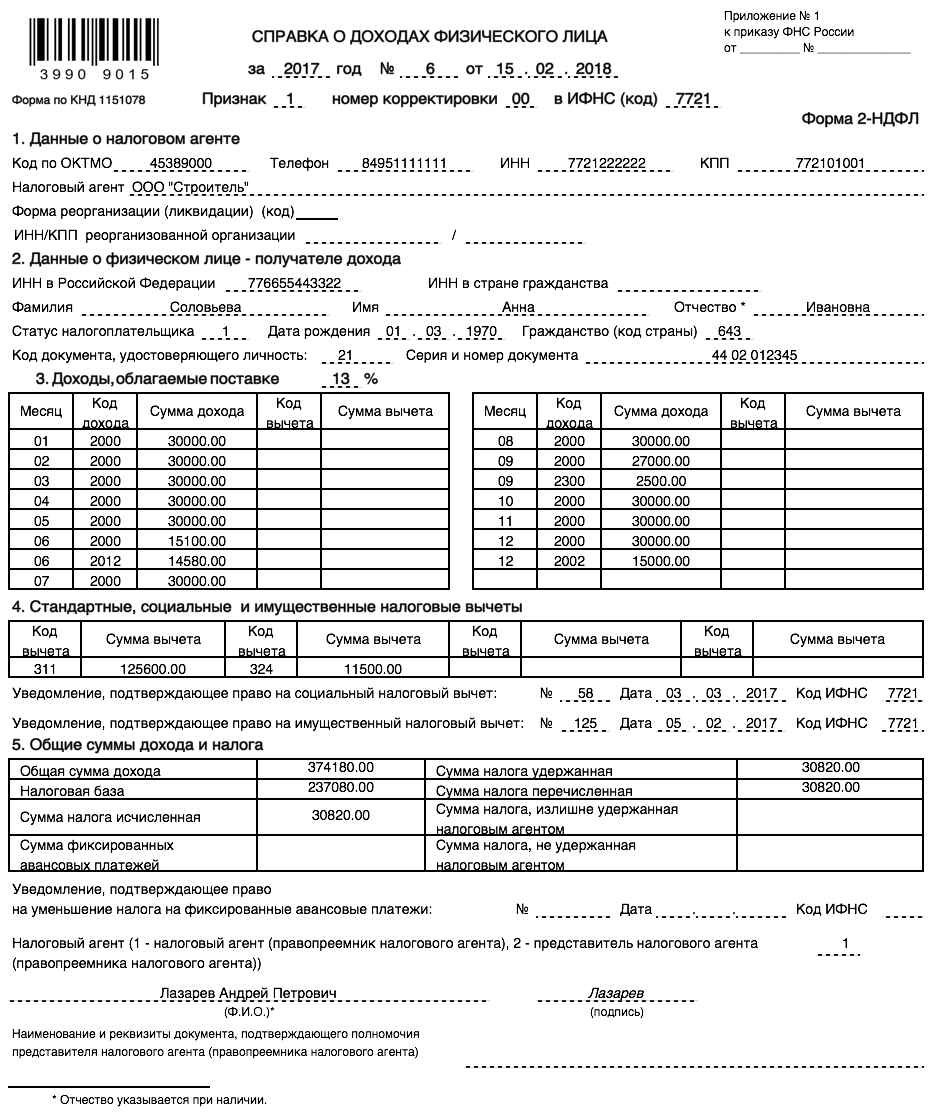 